National Center for Education StatisticsNational Assessment of Educational ProgressAppendicesThe National Assessment of Educational Progress (NAEP)2018 Assessment Delivery StudyOMB# 1850-0803 v.210(revised v.203)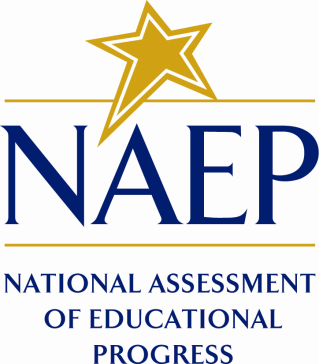 revised September 2017Table of ContentsAppendix A: School Division Notification Letter	2Appendix B: School Notification Letter	3Appendix C: Parent/Legal Guardian Notification Letter	6Appendix D: School Contact Script for eNAEP on NAEP Chromebooks	7Appendix E: School Contact Script for TestNav and eNAEP on School Equipment	11Appendix F: Notification that School Was Not Selected to Participate in Study Email	12Appendix G: Notification of Assessment Date Email	13Appendix A: School Division Notification LetterTO:			Certain Division SuperintendentsFROM:			Steven R. Staples			Superintendent of Public InstructionSUBJECT:	National Assessment of Educational Progress (NAEP)For more than 30 years, the National Assessment of Educational Progress (NAEP) has served American educators as an information resource, providing reliable profiles of what students know and can do in key subject areas.  NAEP owes much of its success to the support of local educators whose schools are chosen to participate in NAEP according to a representative state or national sample of the student population in grades 4, 8, and 12. The Commonwealth of Virginia is proud of its continued participation in the NAEP assessments.The NAEP Assessment Delivery Study will be conducted January 29, 2018, through March 9, 2018. This study will investigate the feasibility of using school-based equipment versus NAEP provided equipment and will be conducted on NAEP provided laptops or school-based computers using either eNAEP or TestNav. Students in grades 4, 8, and 12 take assessments in mathematics and answer survey questions about their educational experiences and opportunities to learn both in and out of the classroom. The results of the study will be used to prepare for future assessments.Attached is a list of the selected school(s) in your division, including the grade level, mode of assessment, approximate number of students to be assessed, and the testing window. Schools participating in the study will be notified of their assessment date.To ease the burden on schools, representatives employed by a NCES contractor will administer the assessments in participating schools. The NCES contractor staff will work with the schools to minimize disruption as much as possible. Schools will be expected to work with the NCES contractor staff on the logistics of the test administration including how to assess students with disabilities and English Learner (EL) students.Please note that NCES has strict confidentiality requirements. The following confidentiality pledge is required in all communication to school division staff, school staff, parents, and students:National Center for Education Statistics (NCES) is authorized to conduct NAEP by the National Assessment of Educational Progress Authorization Act (20 U.S.C. §9622) and to collect students’ education records from education agencies or institutions for the purposes of evaluating federally supported education programs under the Family Educational Rights and Privacy Act (FERPA, 34 CFR §§ 99.31(a)(3)(iii) and 99.35). Students’ responses may be used only for statistical purposes and may not be disclosed, or used, in identifiable form for any other purpose except as required by law (20 U.S.C. §9573 and 6 U.S.C. §151).Information concerning NAEP can be found at http://nces.ed.gov/nationsreportcard//.If you have any questions, please feel free to contact Wendy Geiger, NAEP state coordinator, at wendy.geiger@doe.virginia.gov or call (804) 786-1939.Thank you in advance for your continued support of the NAEP assessment program.Attachments: 	List of school(s) selected for NAEP 2018		NAEP 2018 Facts for Districtscc:	Division Director of TestingAppendix B: School Notification LetterNOTE: This will be sent as an email to principals of the NAEP Assessment Delivery Study.<Insert principal name>, Principal, <insert school name>, <insert school division name>I am pleased to inform you that <insert school name> has been chosen to participate in the 2018 National Assessment of Educational Progress (NAEP) Assessment Delivery Study. This study will investigate the feasibility of using school-based equipment versus NAEP provided equipment. For this study, students take assessments in mathematics and answer survey questions about their educational experiences and opportunities to learn both in and out of the classroom. The results of the study will be used to prepare for future assessments. Your division superintendent has been notified of your selection for NAEP.NAEP is used to monitor what American students know and can do in key subject areas at the elementary, middle, and high school levels and provides reliable student achievement profiles to American educators and citizens.  NAEP, known as the Nation’s Report Card, is the only ongoing project to chart trends in student achievement at national and state levels.You are being notified of the selection now so the assessment window can be included on the school calendar for the 2017-2018 school year. Your assessment date will be scheduled by the NAEP field representative within the testing window of January 29, 2018 through March 9, 2018. Please note that grade X schools should consider avoiding conflicts with the Virginia English: Writing Standards of Learning grade X assessment when scheduling this assessment.Please keep in mind that the NAEP Assessment Delivery Study:provides the school a $50 gift card to an office supply store (e.g., Staples or Office Depot) for completing the technology survey for the NAEP 2018 Assessment Device Study that will be emailed to the school coordinator;provides the school a $150 gift card to an office supply store (e.g., Staples or Office Depot) for completing the NAEP 2018 Assessment Device Study;protects the anonymity of the participating students and school staff;will not produce individual state, school division, school, or student data;is administered on NAEP provided computers OR on school-based equipment using TestNav OR on school-based equipment using eNAEP;is administered by trained contractor staff (Westat) who work with the designated school coordinator;requires one to two testing sessions of 110 minutes (will be determined in December); andis administered to approximately 50 randomly selected grade X students.Please designate a school coordinator that will serve as a liaison for all NAEP activities in your school. Attached is a school coordinator contact information form. Please complete the form and send it to me by Day, Month Day, 2017.I will contact you again in the fall regarding the required parental notification and contact information for your designated school coordinator for this assessment.  Please note that NAEP has strict confidentiality requirements. The following confidentiality pledge is required in all communication to school division staff, school staff, parents, and students:National Center for Education Statistics (NCES) is authorized to conduct NAEP by the National Assessment of Educational Progress Authorization Act (20 U.S.C. §9622) and to collect students’ education records from education agencies or institutions for the purposes of evaluating federally supported education programs under the Family Educational Rights and Privacy Act (FERPA, 34 CFR §§ 99.31(a)(3)(iii) and 99.35). Students’ responses may be used only for statistical purposes and may not be disclosed, or used, in identifiable form for any other purpose except as required by law (20 U.S.C. §9573 and 6 U.S.C. §151).You may visit the NAEP Web site (http://nces.ed.gov/nationsreportcard/about/schools.asp) for more information about NAEP.I look forward to working with you and your staff to ensure the success of the NAEP 2018 Assessment Delivery Study. Please contact me at Wendy.Geiger@doe.virginia.gov or (804) 786-1939, if you have any questions or concerns.c:	DDOT, Division Director of TestingWendy Geiger, Ed.D.National Assessment of Educational Progress (NAEP) State CoordinatorOffice of Test Administration, Scoring, and ReportingDivision of Student Assessment and School ImprovementVirginia Department of EducationMailing Address:P.O. Box 2120Richmond, VA 23218-2120Physical Address101 N. 14th StreetJames Monroe Bldg. Floor 18Richmond, VA 23219Phone:(804) 786-1939 Direct Number(804) 371-8978 Fax(804) 225-2102 Office ReceptionistWendy.Geiger@doe.virginia.govNational Assessment of Educational Progress (NAEP) Assessment Delivery StudySchool Coordinator Information and Contact FormPurpose of study: To investigate the feasibility of using school-based equipment versus NAEP provided equipmentThe Requirements for the NAEP School Coordinator are that he/she:Be familiar with how students participate in statewide assessments;Knows how to collect student information, such as birth dates, demographic information;Has time in October, December, and January to complete preparation activities; andIs available on the day of testing to meet with the NAEP field staff that will administer the assessments to review logistics, show the NAEP field staff testing location(s), get students to the testing locations, debrief with the NAEP field staff, etc.The designated NAEP School Coordinator will need to:Visit the NAEP website at http://nationsreportcard.gov for sample questions, previous results, and other NAEP publications; andBeginning in October, work with the NAEP contractor staff to complete assessment planning activities such as completing a technology survey, setting an assessment date, planning for assessment locations, reviewing the selected student list, and indicating how the parents/guardians will be informed about the study, etc.A representative from Westat, the contractor responsible for administering the assessment, will contact your NAEP School Coordinator in December to discuss preparations for the assessment.Please indicate your designated school coordinator, his or her position at your school, and his or her contact information for this study:School:School Division:Name:Position:Email:Phone:Return the form via email or fax toDr. Wendy M. Geiger, Virginia NAEP State CoordinatorEmail: Wendy.Geiger@doe.virginia.govFAX: (804) 371-8978Please return this form by Month, Day 2017Appendix C: Parent/Legal Guardian Notification LetterNAEP 2018 PARENT/LEGAL GUARDIAN NOTIFICATION LETTERNAEP Assessment Delivery Study (School Letterhead)<Insert Date Here>Dear Parent or Legal Guardian:<School name> will participate in the National Assessment of Educational Progress (NAEP) 2018 Assessment Delivery Study on <date>. NAEP is the largest nationally representative and continuing assessment of what students know and can do in various subjects. It is conducted by the National Center for Education Statistics (NCES), within the U.S. Department of Education. NAEP is different from our state assessment because it provides a common measure of student achievement across the country. The results from this study will be used to prepare for future assessments.Your child <will/might> take an assessment in mathematics. In addition to subject area questions, NAEP survey questionnaires are voluntarily completed by students. The questionnaires provide valuable information about participating students’ educational experiences and opportunities to learn both in and out of the classroom. More information is available at https://nces.ed.gov/nationsreportcard/parents under the section “What Questions Does NAEP Ask?”The assessment takes about 110 minutes for most students.The information collected is used for statistical purposes only.Your child’s grades will not be affected.Students may be excused for any reason, are not required to complete the assessment, and may skip any question.While the assessment is voluntary, NAEP depends on student participation to help policymakers improve education. However, if you do not want your child to participate, please notify me in writing by <date>.There is no need to study in preparation for NAEP, but please encourage your child to do their best. A brochure that explains what participation in NAEP means for you and your child is available at http://nces.ed.gov/nationsreportcard/pdf/parents/2012469.pdf. Contact <name> at <telephone number> or at <email address> if you have any questions.We are excited that our school is participating in NAEP. We know that <school name>'s students will show what our nation’s students know and can do.Sincerely,School PrincipalNational Center for Education Statistics (NCES) is authorized to conduct NAEP by the National Assessment of Educational Progress Authorization Act (20 U.S.C. §9622) and to collect students’ education records from education agencies or institutions for the purposes of evaluating federally supported education programs under the Family Educational Rights and Privacy Act (FERPA, 34 CFR §§ 99.31(a)(3)(iii) and 99.35). Students’ responses may be used only for statistical purposes and may not be disclosed, or used, in identifiable form for any other purpose except as required by law (20 U.S.C. §9573 and 6 U.S.C. §151).Appendix D: School Contact Script for eNAEP on NAEP ChromebooksNAEP 2018 Assessment Delivery StudySchool Contact Script for eNAEP on NAEP ChromebooksNote: Information in grey boxes is not to be read; rather, these are instructions to the NAEP staff.Hello, _________________________ <name of school coordinator>. My name is __________________, and I represent the National Assessment of Educational Progress, or NAEP. As you know, NAEP will be conducting the NAEP Assessment Delivery Study with your <fourth, eighth, twelfth>-grade students. I’m calling today to confirm the testing day logistics. This call should just take about 5 minutes; is now a good time?1.   I see that we have scheduled _____________ <date> to conduct the study in your school. Does this date still work for you?2.   Now I’d like to confirm the method by which you’ll be selecting the students to participate.We’ll be testing the selected students in two groups, and I’ll discuss the logistics of those two groups with you in just a minute. When I arrive at your school on the morning of the study, please provide me with a list of the selected students, split up into two groups by how you’d like them tested. We’ll discuss the start time of each group next.3.    Now let’s discuss the testing logistics. As I mentioned, the testing will occur in two groups. Each group will take about 2 hours. We’ll need space to set up 25 Chromebooks, and we would prefer a space where we would not have to move our equipment between groups.IF TESTING TIMES INDICATED BY THE NAEP STATE COORDINATOR:My records indicate that you would like the first group to start at ______ <time>. At what location can we test that group?And my records indicate that you would like the second group to start at ______ <time>. At what location can we test that group?IF TESTING TIMES NOT INDICATED BY THE NAEP STATE COORDINATOR:Let’s talk about what time we can begin each group and the location.My team and I will need about an hour before the first group is scheduled to begin to set up and prepare. So, if we arrive at the school at ______ <time>, is that okay? And may we have access to __________________ <Group A testing location> at that time?4.    Now, let’s review the status of parent/legal guardian notification. Have the parents and legal guardians been notified?Please keep a copy of the letter. I will be collecting it on the morning when I arrive at the school.Were notifications sent to only the parents and legal guardians of the selected students or to the parents and legal guardians of all the students in the <fourth, eighth, twelfth> grade?5.    As a reminder, the parents and legal guardians of the selected students must be notified before the study can take place. I’d like to call you back to confirm the letter has been sent. When is a good time for me to make that call?Also, I’ll need a copy of the letter for my records, which I’ll collect from you on the morning of the study.Do you plan to notify the parents/legal guardians of only the selected students or the parents and legal guardians of all the students in the <fourth, eighth, or twelfth>-  grade?6.   I have just a few other logistical questions to ask you, so that the study runs as smoothly as possible.The NAEP assessment system is entirely self-contained; it uses a local NAEP-provided network to communicate between the devices we bring into your school. Your school’s networks and internet will not be used in any way. Does your school use any type of wireless blocker that would prevent the NAEP-provided network to connect to the NAEP devices?______________________________________________________________________________________________________________________________________________________________________________________________________________________________________________________________________________When my team and I arrive at your school on the morning of the study, where should we park?______________________________________________________________________________________________________________________________________________________________________________________________________________________________________________________________________________We will wear our NAEP identification badges and check in at the main office. Are there other procedures or protocols specific to your school that we need to follow?______________________________________________________________________________________________________________________________________________________________________________________________________________________________________________________________________________Is there anything scheduled that might interrupt the session, such as a fire drill or assembly?______________________________________________________________________________________________________________________________________________________________________________________________________________________________________________________________________________Once the session has begun, students arriving late can be admitted to the session if a device is available. If no device is available, how should we handle students who arrive too late?______________________________________________________________________________________________________________________________________________________________________________________________________________________________________________________________________________What is your policy regarding restroom breaks during testing? Do students who leave the testing room need a hall pass or need to be accompanied by school staff?___________________________________________________________________________________________________________________________________________________________________________________________________________________________________________________________________________How should we contact the office from the testing location if we need assistance in the case of an emergency?____________________________________________________________________________________________________________________________________________________________________________________7.   Those are all of the questions I have for you at this time. Do you have any questions for me?____________________________________________________________________________________________________________________________________________________________________________________If you have any questions before the tryout date, I can be reached at <telephone number> or this email address <email address>. Please add my email address to your address book to avoid the spam blocker. You can also call the NAEP Help Desk at 1-800-283-NAEP (or -6237). Thank you for your time.Appendix E: School Contact Script for TestNav and eNAEP on School EquipmentNAEP 2018 Assessment Delivery StudySchool Contact Script for TestNav and eNAEP on School EquipmentNote: Information in grey boxes is not to be read; rather, these are instructions to the NAEP staff.Those are all of the questions I have for you at this time. Do you have any questions for me?If you have any questions before the study date, I can be reached at <telephone number> or this email address <email address>. Please add my email address to your address book to avoid the spam blocker. You can also call the NAEP Help Desk at 1-800-283-NAEP (or -6237). Thank you for your time.Appendix F: Notification that School Was Not Selected to Participate in Study EmailNOTE: This will be sent as an email to the school coordinators of the NAEP Assessment Delivery Study.<Insert school coordinator name>, <insert school name>, <insert school division name>Thank you for agreeing to participate in the NAEP 2018 Assessment Delivery Study and completing the technology survey.Based on the results of the technology survey, your school has not been selected to participate in the NAEP 2018 Assessment Delivery Study. To thank you for your participation to-date, NAEP will send you the $50 gift card to an office supply store (e.g., Staples or Office Depot) soon.If you have questions, please contact me Wendy.Geiger@doe.virginia.gov. I look forward to working with you and your staff on future administrations of NAEP.CC:	PrincipalDDOT, Division Director of TestingWendy Geiger, Ed.D.National Assessment of Educational Progress (NAEP) State CoordinatorOffice of Test Administration, Scoring, and ReportingDivision of Student Assessment and School ImprovementVirginia Department of EducationMailing Address:P.O. Box 2120Richmond, VA 23218-2120Physical Address101 N. 14th StreetJames Monroe Bldg. Floor 18Richmond, VA 23219Phone:(804) 786-1939 Direct Number(804) 371-8978 Fax(804) 225-2102 Office ReceptionistWendy.Geiger@doe.virginia.govAppendix G: Notification of Assessment Date EmailNOTE: This will be sent as an email to the school coordinators of the NAEP Assessment Delivery Study.<Insert school coordinator name>, <insert school name>, <insert school division name>Thank you for agreeing to participate in the NAEP 2018 Assessment Delivery Study and completing the technology survey.Your school’s grade (4 or 8 or 12) students will take the assessment for about 110 minutes on Month, Day, 2018. Please place the assessment date on your 2017-2018 school calendar. NAEP representatives will provide significant support to your school, bring necessary materials and equipment, and administer the assessment.If you have questions or a conflict with the scheduled assessment date, please contact me at Wendy.Geiger@doe.virginia.gov or (804) 786-1939 by Month, Day Year. NAEP representatives will be in touch with you soon with more information about preparing for the assessment.I look forward to working with you and your staff to ensure the success of the NAEP 2018 administration. Please let me know, if you have any questions or concerns.CC:	PrincipalDDOT, Division Director of TestingWendy Geiger, Ed.D.National Assessment of Educational Progress (NAEP) State CoordinatorOffice of Test Administration, Scoring, and ReportingDivision of Student Assessment and School ImprovementVirginia Department of EducationMailing Address:P.O. Box 2120Richmond, VA 23218-2120Physical Address101 N. 14th StreetJames Monroe Bldg. Floor 18Richmond, VA 23219Phone:(804) 786-1939 Direct Number(804) 371-8978 Fax(804) 225-2102 Office ReceptionistWendy.Geiger@doe.virginia.govYes    Continue.No    If possible, arrange a new date. New date: _______________________    If no mutually convenient date can be determined, schedule a callback and contact your field manager as soon as possible.      Callback date: _______________________  Time: ________________What is this school’s sampling method, according to the NAEP State Coordinator?What is this school’s sampling method, according to the NAEP State Coordinator?What is this school’s sampling method, according to the NAEP State Coordinator?Random sample of 50 from entire 4th, 8th, or12th grade class    Confirm method with school coordinator. If he/she has any questions about the sampling process and/or line numbers, refer him/her to the NAEP State Coordinator.School selects 50 grade 4, 8, or 12 students    Confirm method with school coordinator. If he/she has any questions about what type of class to select, refer him/her to the NAEP State Coordinator.Group ATime: _____________Location: _________________Group BTime: _____________Location: _________________Yes    ContinueNo    Skip to question 5. Parents/legal guardians of selected students only    Skip to question 6.Parents/legal guardians of all students in the grade.On the morning of the study, if any of the selected students are absent, we’d like to substitute another <fourth, eighth, or twelfth>- grade student in their place so that we can test as many students as possible.Parents/legal guardians of all students in the grade.    Skip to question 6.    Callback date: _______________________ Time: ________________Parents/legal guardians of selected students only    Skip to question 6.Parents/legal guardians of all students in the selected grade.On the morning of the study, if any of the selected students are absent, we’d like to substitute another <fourth, eighth, or twelfth>- grade student in their place so that we can test as many students as possible.Hello, __________________ <name of school coordinator>. My name is _____________, and I represent the National Assessment of Educational Progress, or NAEP.As you know, NAEP will be assessing your <fourth/eighth/twelfth>-grade students on ________________ <assessment date>. I am calling today to schedule a date and time for our pre-assessment visit. This should just take about 5 minutes; is now a good time?Hello, __________________ <name of school coordinator>. My name is _____________, and I represent the National Assessment of Educational Progress, or NAEP.As you know, NAEP will be assessing your <fourth/eighth/twelfth>-grade students on ________________ <assessment date>. I am calling today to schedule a date and time for our pre-assessment visit. This should just take about 5 minutes; is now a good time?Now, let’s set a date and time for the pre-assessment visit. I will be in your area on _____________ <date> at ________ <time>. Will that work for you?I will need to access the computers in your school during the visit to ensure the assessment delivery system will work as expected on the assessment day. It would be best if we met briefly then again after the computers are tested.Is there someone knowledgeable about the school’s computers and network settings that can be available during my visit?